Муниципальное общеобразовательное учреждение«Ревякинская средняя школа»Ясногорского района Тульской области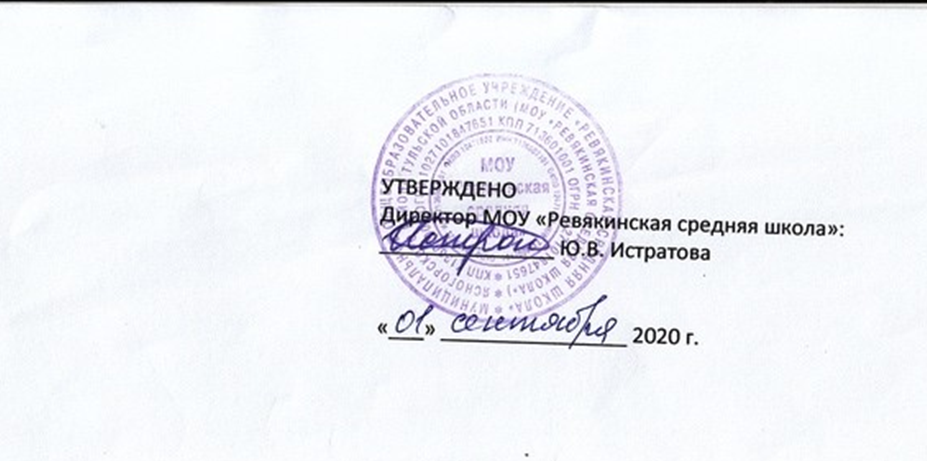 Рабочая программапо изобразительному искусству1 - 4 классы                                                                        Учитель: Кузина Наталья Вячеславовна                                                                                                                                                                                                                                                                               2020 - 2021 учебный  годПояснительная запискаРабочая программа по изобразительному искусству   соответствует  федеральному государственному общеобразовательному стандарту начального общего образования, утвержденному приказом Министерства образования РФ от 6 октября 2009 г. № 373.        Программа разработана на основе авторской программы Неменский Б. М. Изобразительное искусство: 1–4 классы: рабочие программы / Б. М. Неменский [и др.]. – М.: Просвещение, 2015, с учётом примерной программы начального общего образования по изобразительному искусству. Данная программа относится к  образовательной системе «Школа России».Срок реализации программы: 4 года.  Уровень программы: начальное общее образование.Уровень изучения учебного материала: общеобразовательный.Цель учебного предмета «Изобразительное искусство» в общеобразовательной школе - формирование художественной культуры учащихся как неотъемлемой части культуры духовной, т. е. культуры миро отношений, выработанных поколения. Эти ценности как высшие ценности человеческой цивилизации, накапливаемые искусством, должны быть средством очеловечения, формирования нравственно-эстетической отзывчивости на прекрасное и безобразное в жизни и искусстве, зоркости души ребенкаИзобразительное искусство в начальной школе является базовым предметом, его уникальность и значимость определяется нацеленностью на развитие способностей и творческого потенциала ребенка, формирование ассоциативно-образного пространственного мышления, интуиции. У младших школьников развивается способность восприятия сложных объектов и явлений, их эмоционального оценивания. По сравнению с остальными учебными предметами, развивающими рационально-логический тип мышления, изобразительное искусство направлено в основном на формирование эмоционально-образного, художественного типа мышления, что является условием становления интеллектуальной деятельности растущей личности.В соответствии с данной  целью решаются следующие задачи: воспитание эстетических чувств, интереса к изобразительному искусству; обогащение нравственного опыта, представлений о добре и зле; воспитание нравственных чувств, уважение к культуре народов многонациональной России и других стран;развитие воображения, желания и умения подходить к любой своей деятельности творчески; способности к восприятию искусства и окружающего мира; умений и навыков сотрудничества в художественной деятельности;освоение первоначальных знаний о пластических искусствах: изобразительных, декоративно-прикладных, архитектуре и дизайне – их роли в жизни человека и общества; овладение элементарной художественной грамотой; формирование художественного кругозора и приобретение опыта работы в различных видах художественно-творческой деятельности, разными художественными материалами; совершенствование эстетического вкуса.В соответствии с ФГОС предмет «Изобразительное искусство» располагается в учебном плане в предметной области «Искусство». Согласно учебному плану МОУ «Ревякинская средняя школа» на изучение предмета «Изобразительное искусство» выделяется 135 часов. Занятия (уроки) проводятся 1 раз в неделю, а именно:          - в 1 классе 33 часа (1 ч в неделю, 33 учебные недели);         - во 2 классе 34 часа (1 ч в неделю, 34 учебные недели);        - в 3 классе 34 часа (1 ч в неделю, 34 учебные недели);        - в 4 классе 34 часа (1 ч в неделю, 34 учебные недели).Планируемые результаты освоения учебного предметаВ результате изучения курса «Изобразительное искусство» в начальной школе должны быть достигнуты определенные результаты. Личностные результаты отражаются в индивидуальных качественных свойствах учащихся, которые они должны приобрести в процессе освоения учебного предмета по программе «Изобразительное искусство»:1 классчувство гордости за культуру и искусство Родины, своего народа;уважительное отношение к культуре и искусству других народов нашей страны и мира в целом;умение сотрудничать с товарищами в процессе совместной деятельности, соотносить свою часть работы с общим замыслом;2 класспонимание особой роли культуры и  искусства в жизни общества и каждого отдельного человека;сформированность эстетических чувств, художественно-творческого мышления, наблюдательности и фантазии;сформированность эстетических потребностей — потребностей в общении с искусством, природой, потребностей в творческом  отношении к окружающему миру, потребностей в самостоятельной практической творческой деятельности;3-4 классыовладение навыками коллективной деятельности в процессе совместной творческой работы в команде одноклассников под руководством учителя;умение сотрудничатьс товарищами в процессе совместной деятельности, соотносить свою часть работы с общим замыслом;умение обсуждать и анализировать собственную  художественную деятельность  и работу одноклассников с позиций творческих задач данной темы, с точки зрения содержания и средств его выражения. Метапредметные результаты характеризуют уровень сформированности  универсальных способностей учащихся, проявляющихся в познавательной и практической творческой деятельности:1 классовладение умением творческого видения с позиций художника, т.е. умением сравнивать, анализировать, выделять главное, обобщать;овладение умением вести диалог, распределять функции и роли в процессе выполнения коллективной творческой работы;умение рационально строить самостоятельную творческую деятельность, умение организовать место занятий;2 классумение планировать и грамотно осуществлять учебные действия в соответствии с поставленной задачей, находить варианты решения различных художественно-творческих задач;умение рационально строить самостоятельную творческую деятельность, умение организовать место занятий;3-4 классосознанное стремление к освоению новых знаний и умений, к достижению более высоких и оригинальных творческих результатов.использование средств информационных технологий для решения различных учебно-творческих задач в процессе поиска дополнительного изобразительного материала, выполнение творческих проектов отдельных упражнений по живописи, графике, моделированию и т.д.Предметные результаты характеризуют опыт учащихся в художественно-творческой деятельности, который приобретается и закрепляется в процессе освоения учебного предмета: 1 классзнание видов художественной деятельности: изобразительной (живопись, графика, скульптура), конструктивной (дизайн и архитектура), декоративной (народные и прикладные виды искусства);знание основных видов и жанров пространственно-визуальных искусств;понимание образной природы искусства; эстетическая оценка явлений природы, событий окружающего мира;применение художественных умений, знаний и представлений в процессе выполнения художественно-творческих работ; 2 классспособность узнавать, воспринимать, описывать и эмоционально оценивать несколько великих произведений русского и мирового искусства;умение обсуждать и анализировать произведения искусства, выражая суждения о содержании, сюжетах и выразительных средствах;усвоение названий ведущих художественных музеев России и художественных музеев своего региона; умение видеть проявления визуально-пространственных искусств в окружающей жизни: в доме, на улице, в театре, на празднике;способность использовать в художественно-творческой деятельности различные художественные материалы и художественные техники;  способность передавать в художественно-творческой деятельности характер, эмоциональные состояния и свое отношение к природе, человеку, обществу;3-4 классыумение компоновать на плоскости листа и в объеме задуманный художественный образ;освоение умений применять в художественно—творческой  деятельности основ цветоведения, основ графической грамоты;овладение  навыками  моделирования из бумаги, лепки из пластилина, навыками изображения средствами аппликации и коллажа;умение характеризовать и эстетически оценивать разнообразие и красоту природы различных регионов нашей страны; умение рассуждать о многообразии представлений о красоте у народов мира, способности человека в самых разных природных условиях создавать свою самобытную художественную культуру; изображение в творческих работах  особенностей художественной культуры разных (знакомых по урокам) народов, передача особенностей понимания ими красоты природы, человека, народных традиций;умение узнавать и называть, к каким художественным культурам относятся предлагаемые (знакомые по урокам) произведения изобразительного искусства и традиционной культуры;способность эстетически, эмоционально воспринимать красоту городов, сохранивших исторический облик, — свидетелей нашей истории;умение  объяснять значение памятников и архитектурной среды древнего зодчества для современного общества;выражение в изобразительной деятельности своего отношения к архитектурным и историческим ансамблям древнерусских городов; умение приводить примеры произведений искусства, выражающих красоту мудрости и богатой духовной жизни, красоту внутреннего  мира человека.В результате изучения изобразительного искусства в начальной школе у выпускников будут сформированы основы художественной культуры: представления о специфике изобразительного искусства, потребность в художественном творчестве и в общении с искусством, первоначальные понятия о выразительных возможностях языка искусства. Начнут развиваться образное мышление и воображение, учебно-творческие способности, формироваться основы анализа произведения искусства; будут проявляться эмоционально-ценностное отношение к миру и художественный вкус. Учащиеся овладеют практическими умениями и навыками в восприятии произведений пластических искусств и в различных видах художественной деятельности: рисунке, живописи, скульптуре, художественном конструировании, декоративно-прикладном искусстве.Выпускники смогут понимать образную природу искусства; давать эстетическую оценку и выражать свое отношение к событиям и явлениям окружающего мира, к природе, человеку и обществу; воплощать художественные образы в различных формах художественно-творческой деятельности. Они научатся применять художественные умения, знания и представления о пластических искусствах для выполнения учебных и художественно-практических задач.Раздел «Восприятие искусства и виды художественной деятельности».Выпускник научится:• различать виды художественной деятельности (рисунок, живопись, скульптура, художественное конструирование и дизайн, декоративно-прикладное искусство) и участвовать в художественно-творческой деятельности, используя различные художественные материалы и приемы работы с ними для передачи собственного замысла;• различать основные виды и жанры пластических искусств, понимать их специфику;• эмоционально-ценностно относиться к природе, человеку, обществу; различать и передавать в художественно-творческой деятельности характер, эмоциональные состояния и свое отношение к ним средствами художественного языка;• узнавать, воспринимать, описывать и эмоционально оценивать шедевры русского и мирового искусства, изображающие природу, человека, различные стороны (разнообразие, красоту, трагизм и т. д.) окружающего мира и жизненных явлений;• называть ведущие художественные музеи России и художественные музеи своего региона.Выпускник получит возможность научиться:• воспринимать произведения изобразительного искусства, участвовать в обсуждении их содержания и выразительных средств, объяснять сюжеты и содержание знакомых произведений;• видеть проявления художественной культуры вокруг: музеи искусства, архитектура, скульптура, дизайн, декоративные искусства в доме, на улице, в театре;• высказывать суждение о художественных произведениях, изображающих природу и человека в различных эмоциональных состояниях.Раздел «Азбука искусства. Как говорит искусство?».Выпускник научится:• создавать простые композиции на заданную тему на плоскости и в пространстве;• использовать выразительные средства изобразительного искусства: композицию, форму, ритм, линию, цвет, объем, фактуру; различные художественные материалы для воплощения собственного художественно-творческого замысла;• различать основные и составные, теплые и холодные цвета; изменять их эмоциональную напряженность с помощью смешивания с белой и черной красками; использовать их для передачи художественного замысла в собственной учебно-творческой деятельности;• создавать средствами живописи, графики, скульптуры, декоративно-прикладного искусства образ человека: передавать на плоскости и в объеме пропорции лица, фигуры; передавать характерные черты внешнего облика, одежды, украшений человека;• наблюдать, сравнивать, сопоставлять и анализировать геометрическую форму предмета; изображать предметы различной формы; использовать простые формы для создания выразительных образов в живописи, скульптуре, графике, художественном конструировании;• использовать декоративные элементы, геометрические, растительные узоры для украшения своих изделий и предметов быта; использовать ритм и стилизацию форм для создания орнамента; передавать в собственной художественно-творческой деятельности специфику стилистики произведений народных художественных промыслов в России (с учетом местных условий).Выпускник получит возможность научиться:• пользоваться средствами выразительности языка живописи, графики, скульптуры, декоративно-прикладного искусства, художественного конструирования в собственной художественно-творческой деятельности; передавать разнообразные эмоциональные состояния, используя различные оттенки цвета, при создании живописных композиций на заданные темы;• моделировать новые формы, различные ситуации, путем трансформации известного создавать новые образы природы, человека, фантастического существа средствами изобразительного искусства и компьютерной графики;• выполнять простые рисунки и орнаментальные композиции, используя язык компьютерной графики в программе Paint.Раздел «Значимые темы искусства. О чем говорит искусство?».Выпускник научится:• осознавать главные темы искусства и отражать их в собственной художественно-творческой деятельности;• выбирать художественные материалы, средства художественной выразительности для создания образов природы, человека, явлений и передачи своего отношения к ним; решать художественные задачи с опорой на правила перспективы, цветоведения, усвоенные способы действия;• передавать характер и намерения объекта (природы, человека, сказочного героя, предмета, явления и т. д.) в живописи, графике и скульптуре, выражая свое отношение к качествам данного объекта.Выпускник получит возможность научиться:• видеть, чувствовать и изображать красоту и разнообразие природы, человека, зданий, предметов;• понимать и передавать в художественной работе разницу представлений о красоте человека в разных культурах мира, проявлять терпимость к другим вкусам и мнениям;• изображать пейзажи, натюрморты, портреты, выражая к ним свое эмоциональное отношение;• изображать многофигурные композиции на значимые жизненные темы и участвовать в коллективных работах на эти темы.Содержание учебного предмета1 классТы изображаешь, украшаешь и строишь (33 ч)Ты учишься изображать. Знакомство с мастером изображения (9 ч)Изображения, созданные художниками, встречаются всюду в нашей повседневной жизни и влияют на нас. Каждый ребёнок тоже немножко художник, и, рисуя, он учится понимать окружающий его мир и других людей. Видеть – осмысленно рассматривать окружающий мир – надо учиться, и это очень интересно; именно умение видеть лежит в основе умения рисовать.Овладение первичными навыками изображения на плоскости с помощью линии, пятна, цвета. Овладение первичными навыками изображения в объеме. Первичный опыт работы художественными материалами, эстетическая оценка их выразительных возможностей.Изображения всюду вокруг нас.Мастер Изображения учит видеть.Изображать можно пятном.Изображать можно в объеме.Изображать можно линией.Разноцветные краски.Изображать можно и то, что невидимо.Художники и зрители (обобщение темы).Ты учишься украшать. Знакомство с мастером украшения. (8 ч)Украшения в природе. Красоту нужно уметь замечать. Люди радуются красоте и украшают мир вокруг себя. Мастер Украшения учит любоваться красотой.Основы понимания роли декоративной художественной деятельности в жизни человека. Мастер Украшения — мастер общения, он организует общение людей, помогая им  наглядно выявлять свои роли. Первичный опыт владения художественными материалами и техниками (аппликация, бумагопластика, коллаж, монотипия). Первичный опыт коллективной деятельности.Мир полон украшений.Цветы.Красоту надо уметь замечать.Узоры на крыльях. Ритм пятен.Красивые рыбы. Монотипия.Украшения птиц. Объёмная аппликация.Узоры, которые создали люди.Как украшает себя человек.Мастер Украшения помогает сделать праздник (обобщение темы).Ты учишься строить. Знакомство с мастером постройки. (11 ч)Первичные представления о конструктивной художественной деятельности и ее роли в жизни человека. Художественный образ в архитектуре и дизайне. Мастер Постройки — олицетворение конструктивной художественной деятельности. Умение видеть конструкцию формы предмета лежит в основе умения рисовать. Разные типы построек. Первичные умения видеть конструкцию, т. е. построение предмета. Первичный опыт владения художественными материалами и техниками конструирования. Первичный опыт коллективной работы. Постройки в нашей жизни.Дома бывают разными.Домики, которые построила природа.Дом снаружи и внутри.Строим город.Все имеет свое строение.Строим вещи.Город, в котором мы живем (экскурсия, обобщение темы).Изображение, украшение, постройка всегда помогают друг другу (5 ч)Общие начала всех пространственно-визуальных искусств — пятно, линия, цвет в пространстве и на плоскости. Различное использование в разных видах искусства этих элементов языка.Изображение, украшение и постройка — разные стороны работы художника и присутствуют в любом произведении, которое он создает. Наблюдение природы и природных объектов. Эстетическое восприятие природы. Художественно-образное видение окружающего мира. Навыки коллективной творческой деятельности.Три Брата-Мастера всегда трудятся вместе.Праздник весны.Сказочная страна.Времена года (экскурсия)Здравствуй, лето!  Урок любования (обобщение темы).2 класс ИСКУССТВО И ТЫ (34 ч.)Чем и как работают художники (8 ч.)Три основные краски – красная, синяя, желтая.Пять красок — все богатство цвета и тона. Белая и черная краски.Пастель и цветные мелки, акварель, их выразительные возможности.Выразительные возможности аппликации.Выразительные возможности графических материалов.Выразительность материалов для работы в объеме.Выразительные возможности бумаги.Для художника любой материал может стать выразительным (обобщение темы).Реальность и фантазия(7 ч.)Изображение и реальность.Изображение и фантазия.Украшение и реальность.Украшение и фантазия.Постройка и реальность.Постройка и фантазия.Братья-Мастера Изображения, украшения и Постройки всегда работают вместе (обобщение темы).О чём говорит искусство (11 ч.)Выражение характера изображаемых животных.Выражение характера человека в изображении: мужской образ.Выражение характера человека в изображении: женский образ.Образ человека и его характер, выраженный в объеме.Изображение природы в различных состояниях.Выражение характера человека через украшение.Выражение намерений через украшение.В изображении, украшении, постройке человек выражает свои чувства, мысли, настроение, свое отношение к миру (обобщение темы).Как говорит искусство (8 ч.)Цвет как средство выражения. Теплые и холодные цвета. Борьба теплого и холодного.Цвет как средство выражения: тихие (глухие) и звонкие цвета.Линия как средство выражения: ритм линий.Линия как средство выражения: характер линий.Ритм пятен как средство выражения.Пропорции выражают характер.Ритм линий и пятен, цвет, пропорции — средства выразительности.Обобщающий урок года.3 классИскусство в твоем доме. (8 ч)Воплощение замысла в искусстве.   Твои игрушки. Посуда у тебя дома.Мамин платок.Обои и шторы в твоем доме. Твои книжки.Поздравительная открытка.Что сделал художник в нашем доме (обобщение темы).Искусство на улицах твоего города. (7 ч)Памятники архитектуры – наследие веков.Парки, скверы, бульвары.Ажурные ограды.Фонари на улицах и в парках.Витрины магазинов.Транспорт в городе.Что сделал художник на улицах моего города (обобщение темы).Художник и зрелище. (11 ч)Художник в цирке. Образ театрального героя. Театральные маски. Театр кукол. Театр кукол. Театр куколХудожник в театре. Художник в театре. Афиша и плакат. Праздник в городе. Праздник в городе. Место художника в зрелищных искусствах. Школьный карнавал. Обобщение темыХудожник и музей. (8 ч)Музеи в жизни городаКартина-натюрмортКартина-пейзажКартина-портретКартины исторические и бытовые. Скульптура в музее и на улице. Музеи народного декоративно-прикладного искусства. Художественная выставка. 4 классПовторение (8 ч)Пейзаж родной земли.Пейзаж родной земли.Гармония жилья с природой.Деревня – деревянный мир.Образ русского человека (женский образ).Образ русского человека (мужской образ).Воспевание труда в искусстве.Народные праздники.Древние города нашей земли (7ч)Древнерусский город - крепость.Древние соборы.Древний город и его жители.Древнерусские воины – защитники.Города Русской землиУзорочье теремов.Праздничный пир в теремных палатах.Каждый народ – художник (11ч)Образ японских построек.Образ человека, характер одежды в японской культуре. Отношение к красоте природы в японской культуре.Народы гор и степей.Города в пустыне.Древняя Эллада. Образ красоты древнегреческого человека.Древняя Эллада. Древнегреческая архитектура.Древняя Эллада. Олимпийские игры в древней ГрецииЕвропейские города Средневековья (архитектура). Средневековые готические костюмы. Ремесленные цеха.Многообразие художественных культур в мире.Искусство объединяет народы (8ч)Материнство.Мудрость старости.Мудрость старости.Сопереживание великая тема искусства.Герои-защитники.  Юность и надежды.Искусство народов мира. (Обобщение темы)Каждый народ – художник.Календарно-тематическое планирование1 класс2 класс№Тема урокаКоличество часовТы учишься изображать (9 ч)Ты учишься изображать (9 ч)Ты учишься изображать (9 ч)1.Изображения всюду вокруг нас.12.Знакомство с Мастером Изображения.13.Мастер Изображения учит видеть.14.Изображать можно пятном.15.Изображать можно в объеме.16.Изображать можно линией.17.Разноцветные краски.18.Изображать можно и то, что невидимо.19.Художники и зрители (обобщение темы).1Ты украшаешь. Знакомство с Мастером Украшения (8 ч)Ты украшаешь. Знакомство с Мастером Украшения (8 ч)Ты украшаешь. Знакомство с Мастером Украшения (8 ч)10.Мир полон украшений. Знакомство с Мастером Украшения111.Красоту надо уметь замечать. Цветы — украшение Земли.112.Узоры на крыльях. Ритм пятен.113.Красивые рыбы. Монотипия114.Украшения птиц. Объёмная аппликация.115.Узоры, которые создали люди.116.Как украшает себя человек.117.Мастер Украшения помогает сделать праздник (обобщение емы).1Ты строишь. Знакомство с Мастером Постройки (11 ч)Ты строишь. Знакомство с Мастером Постройки (11 ч)Ты строишь. Знакомство с Мастером Постройки (11 ч)18.Постройки в нашей жизни. Знакомство с Мастером Постройки119.Дома бывают разными.120.Дом снаружи и внутри.121.Строим город.222.Все имеет свое строение.123.Строим вещи224.Город, в котором мы живем (обобщение темы).2Изображение, украшение, постройка всегда помогают друг другу (5 ч)Изображение, украшение, постройка всегда помогают друг другу (5 ч)Изображение, украшение, постройка всегда помогают друг другу (5 ч)25.Три Брата-Мастера всегда трудятся вместе?126.Праздник весны. Праздник птиц. Разноцветные жуки.127.Сказочная страна128.Времена года.129.Здравствуй, лето! Урок любования (обобщение темы).1№Тема урокаКоличество часовЧем и как работает художник? (8ч)Чем и как работает художник? (8ч)Чем и как работает художник? (8ч)1.Три основных цвета — желтый, красный, синий12.Пять красок — все богатство цвета и тона.                                            Белая и черная краски.13.Пастель и цветные мелки, акварель, их выразительные возможности. 14.Выразительные возможности аппликации.15.Выразительные возможности графических материалов.16.Выразительность материалов для работы в объеме.17.Выразительные возможности бумаги.18.Неожиданные материалы. Для художника любой материал может стать выразительным (обобщение темы).1Реальность и фантазия (7 ч)Реальность и фантазия (7 ч)Реальность и фантазия (7 ч)9.Изображение и реальность110.Изображение и фантазия.111.Украшение и реальность.112.Украшение и фантазия.113.Постройка и реальность.114.Постройка и фантазия.115.Братья-Мастера Изображения, украшения и Постройки всегда работают вместе (обобщение темы).1О чём говорит искусство (11 ч)О чём говорит искусство (11 ч)О чём говорит искусство (11 ч)16.Изображение природы в различных состояниях.117.Изображение характера изображаемых животных.118.Изображение характера человека: женский образ.119.Изображение характера человека: мужской образ.120.Образ человека в скульптуре.121Человек и его украшения. 222О чем говорят украшения.223.Образ здания.124.В изображении, украшении, постройке человек выражает свои чувства, мысли, настроение, свое отношение к миру (обобщение темы).1Как говорит искусство (8 ч)Как говорит искусство (8 ч)Как говорит искусство (8 ч)25.Теплые и холодные цвета. Борьба теплого и холодного.126.Цвет как средство выражения: тихие (глухие) и звонкие цвета.127.Линия как средство выражения: ритм линий.128.Линия как средство выражения: характер линий.129.Ритм пятен как средство выражения.130.Пропорции выражают характер.131.Ритм линий и пятен, цвет, пропорции — средства выразительности.132.Обобщающий урок. Проверка знаний и умений, полученных во 2 классе.1